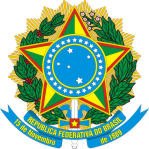 SERVIÇO PÚBLICO FEDERALCONSELHO DE ARQUITETURA E URBANISMO DE MATO GROSSO DO SULAos 04 (quatro) dias do mês de Outubro (10) do ano de dois mil e doze (12), na sede do Conselho de Arquitetura e Urbanismo de Mato Grosso do Sul, na Rua Espírito Santo n. 205, esquina com Avenida Afonso Pena, CEP 79020-080, em Campo Grande- MS, por convocação ordinária prevista no calendário anual e sob a Presidência do Conselheiro Osvaldo Abrão de Souza, reuniram-se os Conselheiros Titulares: Giovana Dario Sbaraini de Andrade, Manoel Carlos Inocêncio Mendes Carli, Dirceu de Oliveira Peters, Rui Lameiro Ferreira Junior. Os Conselheiros Suplentes Jussara Maria Basso, Ronaldo Ferreira Ramos e Gill Abner Finotti assumem a titularidade nesta sessão em face da ausência dos Conselheiros Titulares. Presente o suplente Eymard Cezar Araújo Ferreira e Adriana Tannus. Ausentes os Conselheiros Titulares: Gutemberg dos Santos Weingartner, Luiz Carlos Ribeiro,  Deborah Toledo de Resende Almeida e suplente Edneyde Vidal Ourives Barros. 1. EXPEDIENTE: 1.1.ABERTURA, VERIFICAÇÃO DE QUORUM E AUSÊNCIAS JUSTIFICADAS: O Presidente agradece a presença e indica a funcionária Mikele Nunes Sanches para secretariar a Sessão.  Verificada existência de quorum, a sessão plenária se inicia às 19h22min, com justificativa de ausência apresentada pelos Conselheiros Titulares Gutemberg dos Santos Weingartner, Luiz Carlos Ribeiro,  Deborah Toledo de Resende Almeida e suplente Edneyde Vidal Ourives Barros. O Presidente invoca a proteção do Grande Arquiteto do Universo para a realização da 11ª Sessão Plenária Ordinária do CAU/MS e solicita a todos que se coloquem em pé para a execução do Hino Nacional Brasileiro. 1.2.LEITURA E APROVAÇÃO DA ATA ANTERIOR: O Presidente informa que a Ata da 10ª. Sessão Plenária Ordinária, realizada em 12 de Setembro de 2012, foi encaminhada antecipadamente a todos os Conselheiros Estaduais junto com a convocação; colocada em discussão, não houve nenhuma ressalva; colocada em votação, é aprovada por unanimidade. 1.3.COMUNICAÇÕES: 1.3.1. COMUNICAÇÕES DA PRESIDÊNCIA: O Presidente informa sobre a participação na reunião da emissão das carteiras profissionais em Brasília; comunica que recebeu um informe do CAU/BR que fala sobre o atraso nas licitações que envolvem as emissões das carteiras profissionais; e fala que até dia 30 de outubro os profissionais que fizerem o primeiro passo do procedimento terão a carteira gratuita, após isso terá um custo. O Presidente parabeniza a empresa TRANSRET pela festa de 21 anos. O Presidente informa sobre a participação da 3° reunião Oficial do Fórum dos Presidentes realizado nos dias 20 e 21 de setembro em Teresina com a presença do Presidente do CAU/BR Haroldo Pinheiro e do 1° Seminário Profissional do CAU/PI cujo tema principal foi sobre ética profissional.  O Presidente informa sobre a reunião com o Secretario Adjunto de meio ambiente e desenvolvimento urbano – SEMADUR, Engenheiro João Alberto Borges dos Santos, para a aprovação de promoção de curso na sede do CAU/MS voltado aos profissionais em geral e sobre aprovação de projeto de urbanismo e projetos online da área profissional. O Presidente informa sobre o Seminário do CEF-CAU/BR que aconteceu nos dias 27 e 28 de setembro na sede do CAU/MS; a Comissão de Ensino do CAU/MS se fez presente. O Presidente comenta sobre os debates dos candidatos a Prefeito que aconteceram no CAU/MS; parabenizando as entidades pela condução do evento. 1.3.2. COMUNICAÇÃO DOS CONSELHEIROS FEDERAIS: O Presidente comenta que o Conselheiro Federal Celso Costa está em Brasília para uma reunião e aprovação da reformulação orçamentária e dos planos de ação 2012 dos CAU/UF. 1.3.3 COMUNICAÇÕES DAS COMISSÕES: 1.3.3.1. Comissão de Administração e Finanças: O Coordenador Manoel Carlos Inocêncio Mendes Carli informa que houve uma reunião extraordinária para a aprovação da reformulação orçamentária e o plano de ação 2012, e que foi enviado ao CAU/BR. 1.3.3.2. Comissão de Ensino e Formação: A Conselheira Suplente Jussara Maria Basso comenta sobre o Seminário de capacitação realizado pelo CEF-CAU/BR nos dias 27 e 28 de setembro na sede do CAU/MS; uma reunião regional feita pelo Conselheiro José Roberto Geraldine Júnior da Comissão de Ensino e Formação do CAU/BR, com a participação de conselheiros dos CEF´S de outros estados; que teve como pauta o papel e o limite das comissões de ensino nos estados. Foi proposto para os cursos de Arquitetura e Urbanismo um selo de qualidade, para uma busca de melhor qualidade dos cursos, criando as diretrizes; comentou também que foi apresentado como é feito os cadastros dos cursos para serem reconhecidos pelo CAU/BR. 1.3.3.3. Comissão de Exercício Profissional: A Coordenadora da Comissão, Conselheira Giovana Dario Sbaraini de Andrade comenta que não houve reunião. 1.3.3.4. Comissão de Ética: O Coordenador da Comissão, Conselheiro Rui Lameiro Ferreira Júnior, informa que não se reuniram, e comenta que participará de um seminário sobre Ética Profissional em Goiânia nos dias 18 e 19 de outubro de 2012; comenta que a Assessoria Jurídica o informou que foi aprovada uma nova Resolução sobre os processos de ética. 1.3.4.COMUNICAÇÃO DOS CONSELHEIROS ESTADUAIS: A Conselheira Suplente Jussara Maria Basso agradece ao CAU/MS pelo apoio ao ENEPEA. O Conselheiro Rui Lameiro Ferreira Junior comunica que deixou a Presidência da Associação dos Engenheiros de Dourados-MS, onde foram eleitos o novo Presidente, o Arquiteto e Urbanista Fabiano Furuchi junto com o Engenheiro Thiago Velasques; logo em seguida comunica que acontecerá uma solenidade de posse e que convidará o CAU/MS para estar presente. O Conselheiro Eymard Cezar Araújo Ferreira comunica sobre o Fórum do Lixo e Cidadania, onde assumiram a comissão “Cadeia Produtiva do Fórum lixo e Cidadania”, onde irão trabalhar em cima da cadeia produtiva da engenharia civil e falaram do resíduo em construção. O Conselheiro Suplente Ronaldo Ferreira Ramos agradece a presença do CAU/MS em Dourados na 1° reunião do CAU/MS com os Arquitetos.  1.4. CORRESPONDENCIAS RECEBIDAS: Foram recebidas as seguintes correspondências: a) Ofício 2012.08.20.01 – Sindarq / Samária Rosa de Souza, referente à Solicitação do local para as reuniões de candidatos a Prefeitura Municipal de Campo Grande: 20/08 – Vander; 27/08 – Reinaldo Azambuja; 03/09 – Giroto; b) Convite – Câmara Municipal de Campo Grande, referente solenidade de lançamento da edição 2012 do Perfil Socioeconômico de Campo Grande; c) Convite – CAU-PI – referente à III Reunião Oficial do Fórum de Presidentes nos dias 20 a 21 de setembro; d) Convite – Governadoria - referente Solenidade de abertura da semana nacional de trânsito de 2012; e) Convite – Transrest – referente Comemoração dos 21 anos da Transrest; f) Ofício 2012.09.11.01 – Sindarq / Samaria Rosa de Souza, referente solicitação do local para a reunião no dia 11 de setembro do candidato Marcelo Bluma; g) E-mail – CAU-BR / Haroldo Pinheiro, referente reunião com o ultimo grupo de Presidentes dos CAU-BA, MG, MS, PR, RJ, RS, SC, SP; h) Ofício 2012.09.19.01 – Sindarq / Samaria Rosa de Souza, referente solicitação do local para a reunião no dia 24 de setembro do candidato Alcides Bernal; i) Ofício 05/2012 – JSP / José de Souza Pereira Arquitetura e Construção, referente à solicitação do espaço; j) Ofício 032/2012 GW CCET – ENEPEA, referente 11º Encontro Nac. Ensino de Paisagismo em Escolas de Arquiteta e Urbanismo no Brasil, será realizado no dia 29 de outubro a 2 de novembro de 2012; k) Ofício 2012.09.25.01 – Sindarq / Samaria Rosa de Souza, referente  solicitação do local para a reunião no dia 25 de setembro do candidato Alcides Bernal. 1.5. CORRESPONDENCIAS EXPEDIDAS: Foram expedidas as seguintes correspondências: a) Ofício n°162, para a Arquiteta e Urbanista Priscila Olartes do Espírito Santo; b) Ofício n°163, referente à Iara Diniz / Projeto Morar Mais - Orientação sobre registro de responsabilidade técnica em projetos e execução de serviços e obras; c) Ofício n°164, referente a André Luis da Costa - Quitação de Registro de responsabilidade Técnica. 2.0 ORDEM DO DIA: O Presidente apresenta a Arquiteta e Urbanista Angela Cristina Santos Gil Lins que assumirá a Gerência de Fiscalização; a Arquiteta e Urbanista Angela Cristina Santos Gil Lins agradece o convite e comenta que faz parte da  Sociedade em prol da Acessibilidade e Mobilidade Urbana de Mato Grosso do Sul- S.P.A.     2.1.DECISÕES “AD REFERENDUM” DO PRESIDENTE: 2.1.1. Foram proferidas duas decisões “ad referendum”: a) Decisão n° 006; dispõe sobre a substituição do Presidente e do Vice- Presidente, pelo Conselheiro Titular Gutemberg dos Santos Weingartner, no período de 19 de Setembro de  24 de Setembro de 2012; b) Decisão n°007; dispõe sobre a aprovação do plano de ação- exercício 2012 e da 1° reformulação orçamentária do exercício 2012, do Conselho de Arquitetura e Urbanismo de Mato Grosso do Sul.  Após breve discussão as decisões foram aprovadas por unanimidade. 2.2.MATERIAS TRANSFERIDAS DA SESSÃO anterior: Não houve. 2.3.MATERIAS OU PROCESSOS DA SESSÃO: Não houve. 2.4.ASSUNTOS EXTRA PAUTA: Não houve.  3. PALAVRA LIVRE: O Conselheiro Suplente Ronaldo Ferreira Ramos informa sobre um ofício entregue ao Conselheiro Luiz Carlos Ribeiro referente a um comunicado da vigilância sanitária de Dourados-MS com uma normativa sobre vigilância, e solicita que o CAU/MS encaminhe aos profissionais de Arquitetura e Urbanismo; após breve discussão, o Presidente informa que qualquer ofício deve ser encaminhado ao Presidente do CAU/MS e orienta ao Conselheiro Ronaldo Ferreira Ramos para que informe isso à vigilância sanitária de Dourados-MS. O Conselheiro Rui Lameiro Ferreira Junior comenta que Dourados-MS tem problema com análise e aprovação de projetos com o Corpo de Bombeiros, e sugere que seja enviado um ofício ao Secretário ou ao Prefeito para estarem participando das reuniões; logo em seguida, ele comenta sobre os projetos de creches, que deveria ser levado a Brasília; o Presidente comunica que logo que a denuncia da Professora Angela Costa for protocolada, o Conselheiro do Ensino Federal José Roberto Geraldine Júnior irá levar a Brasília. O Conselheiro Dirceu de Oliveira Peters comenta que deveríamos avançar nos projetos de orçamentos e planos de ação para 2013.  O Conselheiro Ronaldo Ferreira Ramos comenta sobre a Lei de Uso do Solo em Dourados-MS, discutida com os Conselhos e  a Câmara sobre a ampliação do perímetro urbano; pede para que o Conselho cobre da Câmara Municipal de Dourados uma audiência; após breve discussão o Presidente comenta não ter atribuição legal para poder falar pelo CAU/MS em assuntos que não sejam de competência do Conselho.  ENCERRAMENTO: Nada mais havendo a tratar, o Presidente, às 22h15min, agradecendo a todos pela presença, encerra a sessão, determinando a Secretária que providenciasse a digitação desta ata que vai assinada por mim, pelo Eminente Presidente, e pelos demais conselheiros após aprovação do Plenário.                                                                        Osvaldo Abrão de SouzaPresidente Mikele Nunes SanchesSecretária Ad Hoc